11-April-2024 (Nummerierung – Sortieren – Zeilenabstand – Seitenzahlen - Wasserzeichen)Hinweise zur Nummerierung: Zuerst Art der Nummerierung aussuchen und dann jeweils den Einzug vergrößern oder verkleinern.                   Nummerierung…………………………………………..Liste mit mehreren Ebenen………………………………………………………………………Einzug vergrößern oder verkleinern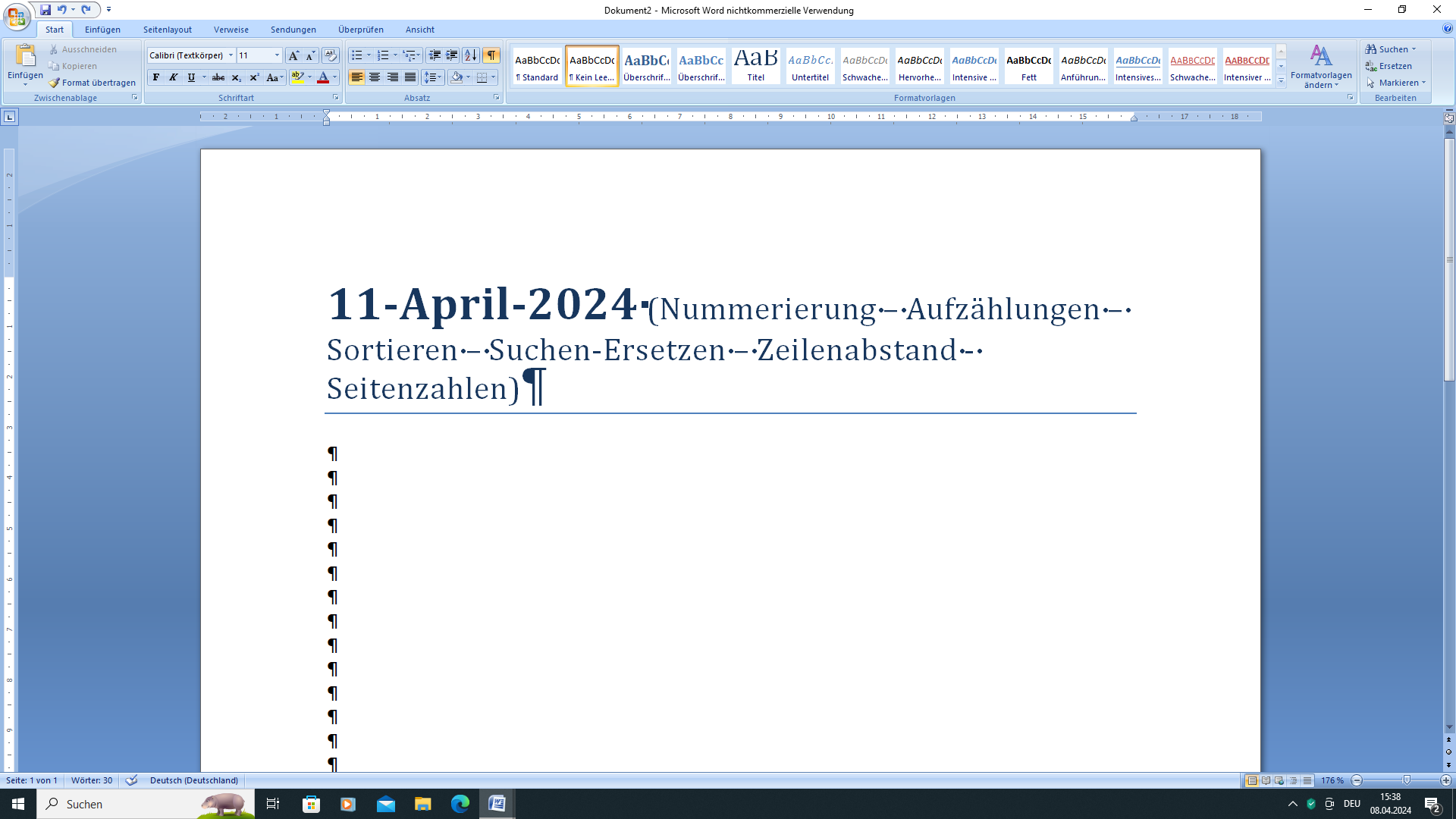 Aufgaben:Du findest auf der zweiten Seite den Text, der zu bearbeiten ist und zwar:
Hauptüberschriften (z.B. Suppen = 1)
Unterkategorien (z.B. Gebundene Suppen = a)
Weitere Nummerierung mit i)
Wenn du die Nummerierung fertig hast, ergänze die Liste mit den zusätzlich angeführten Speisen. (Achtung: Bei den Süßspeisen gibt es eine neue Unterkategorie und zwar „Süßspeisen aus Ungarn“). Du kannst den entweder Text abschreiben oder einfach verschieben.
Sortiere die Speisen (nur die Speisen!) alphabetisch 
Überschrift formatieren (z.B. Schriftgröße – zentrieren usw.)
Hauptüberschriften in größerer Schrift und unterstrichen (alle gleich – Formatpinsel verwenden)
Unterkategorien ebenfalls in etwas größerer Schrift und alle gleich (Formatpinsel)
Zeilenabstand vergrößern
Einfügen von Seitenzahlen (Hinweis: Einfügen Seitenzahlen – Format aussuchen)
Einfügen eines Textwasserzeichens (ev. unter Layout zu finden): diagonal und in Farbe
Falls noch Zeit ist:
Suche im Internet nach einem Rezept für den „Grantenschleck mit Apfelscheiben“ oder für die „Somloer Nockerln“LISTE - VERSCHIEDENE GERICHTESuppen:Klare Suppen mit EinlageGießnockerlsuppeLebernockerlsuppeRindsuppe mit BrandteigkrapferlnGebundene SuppenGemüsesuppeErdäpfelsuppe
Hauptgerichte:FleischspeisenGekochter Tafelspitz mit Röstkartoffeln und SemmelkrenGefüllte Paprika in Paradeissauce mit Petersil-ErdäpfelKalbsbrust mit Semmelfülle und gemischtem SalatHirschragout mit ServiettenknödelFischgerichteWelseintopf mit Petersilwurzeln und ErdäpfelGebratene Forelle mit Kräutern, Braterdäpfel und SalatGeschmorter Hecht mit Paradeisern und Gemüse-WildreisKnödelGrammelknödel mit SauerkrautHascheeknödel mit ParadeiskrautGeröstete Knödel mit Ei und SalatSpinatknödel mit gemischtem Salat
Süßspeisen:StrudelZwetschkenstrudel mit ZimtsauceApfelstrudelGekochter MohnstrudelDiverse SüßspeisenBeeren-PfandlkuchenErdäpfellaibchen mit glacierten ÄpfelnGrantenschleck auf ApfelscheibenErgänze nun die vorliegende Liste (entweder direkt eintragen oder einfach verschieben) mit den folgenden Speisen:LeberreissuppeSzegediner Gulasch mit SalzkartoffelnSüßspeisen aus UngarnSomloer NockerlnHunyaditorteIlonka-Schnitten